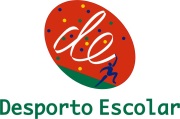 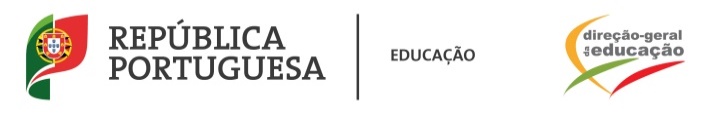 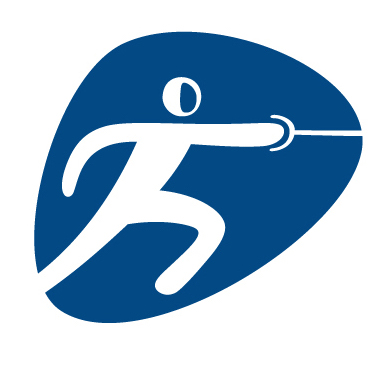 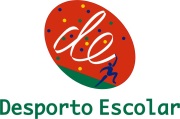 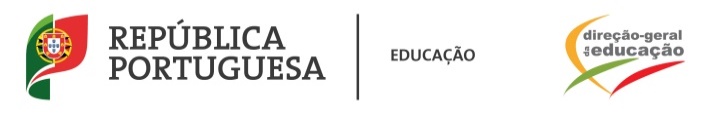 BOLETIM DE PROVAESCOLA:TORNEIO:CLDE/CRDE:LOCAL:ARMA:NºNOMEGÉNERODATA NASC.C.C.ESCALÃOÁRBITRO:PROFESSOR:DATA: